ФАКУЛТЕТ „СОЦИАЛНИ, СТОПАНСКИ И КОМПЮТЪРНИ НАУКИ”                                                                                 Утвърдил:                                                                     ДЕКАН Факултет ССНК:                                                                    (проф. д-р Антон Грозданов)КОНСПЕКТ За държавен изпит на специалност:„Предприемачество“Образователна и квалификационна степен: МагистърМотивация – същност, мотивационни теории  и модели. Поколенчески различия в потребностите.Мотивиращата сила на организационната култура. Типове организационна култура. Управление и техники за културни промени в организацията.Роля на оценяването на трудовото изпълнение за мотивацията на служителите. Същност, цели и етапи. Методи и критерии за оценка.Групата като социално-психологически феномен - същност, видове, формални и неформални характеристикиМотивация. Същност. Теорията на Маслоу. Стратегии в социалното управление, основани на модела за човешките потребности на Д.Маклелънд.Личностни характеристики на успешния мениджър и лидер - сравнителна характеристика.Данъчна система на Република БългарияДанъчно облагане и данъчен контрол по Закона за Данък върху добавената стойностДанъчно облагане и данъчен контрол по Закона за облагане на доходите на физическите лица Данъчно облагане и данъчен контрол по Закона за корпоративно подоходно облаганеПредприемачески процес - същност, особености, етапи и фази.Същност, основни изисквания и фази на предприемаческото управление.Основни теоретични подходи при анализа на предприемачеството.Същност и обхват на предприемаческата стратегия. Видове предприемачески стратегии.Същност и съдържание на социалното предприемачество. Дефиниране на социалното предприемачество. Специфични особености на социалното предприемачество.Социално предприятие– определение. Основни характеристики на социалното предприятие. Социален ефект от дейността на социалното предприятие. Цели на СП.Правен режим на социалните предприятия. Регламентация на отделните секторни направления на дейност на социалните предприятия. Видове социални предприятия.Бизнес планиране в социалното предприемачество. Структура и съдържание на бизнес плана. Маркетингов план. Организационен план. Финансов план. Стойност на парите във времето. Фактори, определящи стойността на парите във времето. Бъдеща стойност. Настояща стойност.Капиталово бюджетиране.Дългосрочно финансиране на фирмата.Препоръчителна литература:Овчарова Сн., Управление на креативни хора в организационна среда". изд. Медицински университет - Варна, 2019. Овчарова, С., Проектиране на работното пространство и удовлетвореност на служителите. Международно списание Устойчиво развитие, vol.1,year IX. Варна,  2021. 5-26.,ISSN 1314-4138 (print), ISSN 2367-5454 (online). (https://9490190a-8e69-4f88-8921-6f96a021a4d6.filesusr.com/ugd/2f29d0_a1d1837bee994fe4962861036172dfeb.pdf )Овчарова Сн., Работна среда и благосъстояние в условия на дигитализация. (https://conference.ue-varna.bg/hrm/wp-content/uploads/Proceedings/Papers2020/Ovcharova.pdf )Илиев Й., Умението да мотивираме. Изд.“Нова звезда,С.2001г.Лоурънс П. Р, Найтън Нория., Мотивирани. Как човешката природа оформя решенията ни. Класика и стил С. 2002г. Е. Арънсън, Човекът-социално животно, С., Д.Яков, 2009 Г. Герчева-Несторова, Й.Недялкова, Приложение на психологията в мениджмънта, ВСУ "Ч.Храбър", 2019П. Дракър, Ефективното управление, С., Класика и стил, 2002 Р. Регио, Въведение в индустриалната/организационна психология, Дилок, 2006.ЗДДС. ЗКПО. ЗДДФЛ.Коев, Й. Кратък курс по предприемачество, Варна, Издателство  СТЕНО, ISBN 978-954-449-859-7, 2016. Коев, Й. Въведение в предприемачеството, Варна, Издателство Унив. изд. Наука и икономика, ISBN 978-954-21-0622-7, 2013.Парашкевова, Л., А. Парашкевова. Предприемачеството в глобалната икономика, Варна, Издателство Колор-принт, ISBN 978-954-760-127-7, 2007.Тодоров, К. Предприемачество и мениджмънт, София, Издателство Мартилен, ISBN 954-598-092-3, 2006.Куманова, М., Н. Шабани, Анализ на социалното предприемачество в България, Проект „Инициатива за иновации в социалната икономика”, съфинансиран от Европейския социален фонд и Република България чрез оперативна програма „Развитие на човешките ресурси”, схема „Без граници – Компонент 1”, Сдружение „Знание” – Ловеч.  (https://www.ngobg.info/bg/documents/49/1246analiz_inovacii.pdf). Мирчева, А., Н. Шабани, Предприемачество за НПО: Устойчивост на социалните предприятия. София. „Български център за нестопанско право“, 2023. (https://bcnl.org/uploadfiles/documents/bcnl-report-social-entrpreneurship%202023.pdf). Нарлев, Ю. Социални предприятия и социални иновации. Варна: Наука и икономика. Монографична библиотека „Проф. Цани Калянджиев” 2016. Петрова А., Д. Трифонова, Д. Бурнев, Д. Мишкова, М. Димитрова, Н. Шабани, Т. Димов, Социално предприемачество и контрол на социалните услуги в България и в Европейския съюз, ISBN 954-90996- 7-9, Български център за нестопанско право, Програмен и аналитичен център за европейско право. (http://www.bcnl.org/uploadfiles/documents/publikacii/predpriemachestvo_i_kontrol.pdf). Министерство на труда и социалната политика на Р България, План за действие по социална икономика, 2022-23. (http://seconomy.mlsp.government.bg/page.php?c=1&d=54).           Конспектът е обсъден и приет на заседание на Катедрения съвет на катедра „Икономика“ (Протокол № 4/19.01.2024 г.) и на Факултетен съвет на факултет „Социални, стопански и компютърни науки“ (Протокол № 6/09.02.2024 г.).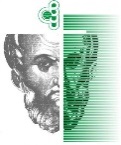 В А Р Н Е Н С К И   С В О Б О Д Е Н   У Н И В Е Р С И Т Е Т ЧЕРНОРИЗЕЦ ХРАБЪРАкредитиран от Националната агенция за оценяване и акредитацияМеждународен сертификат за качество ISO 9001:2015